CHAPTER 111SALE OR POSSESSION OF UNWHOLESOME FOOD OR DRINK(REPEALED)§3451.  Sale of unwholesome provisions or drinks(REPEALED)SECTION HISTORYPL 1975, c. 499, §19 (RP). §3452.  Sale of impure or adulterated milk or cream(REPEALED)SECTION HISTORYPL 1975, c. 499, §19 (RP). §3453.  Possession of diseased meat or milk for human food(REPEALED)SECTION HISTORYPL 1975, c. 499, §19 (RP). §3454.  Imitations of butter or cheese not to be manufactured or sold(REPEALED)SECTION HISTORYPL 1967, c. 30, §1 (AMD). PL 1975, c. 499, §19 (RP). §3455.  Oleomargarine or margarine(REPEALED)SECTION HISTORYPL 1967, c. 30, §2 (AMD). PL 1975, c. 499, §19 (RP). §3456.  Imitations not to be sold(REPEALED)SECTION HISTORYPL 1975, c. 499, §19 (RP). §3457.  Labels for renovated butter(REPEALED)SECTION HISTORYPL 1975, c. 499, §19 (RP). §3458.  Definitions(REPEALED)SECTION HISTORYPL 1975, c. 499, §19 (RP). §3459.  Duty of officers to make complaints; suspected articles analyzed(REPEALED)SECTION HISTORYPL 1975, c. 499, §19 (RP). §3460.  Sanitary wrappers for bread; jurisdiction(REPEALED)SECTION HISTORYPL 1975, c. 499, §19 (RP). §3461.  Disposal of patent medicine samples on streets and doorsteps(REPEALED)SECTION HISTORYPL 1975, c. 499, §19 (RP). §3462.  Swelling of scallop meats; jurisdiction(REPEALED)SECTION HISTORYPL 1975, c. 499, §19 (RP). §3463.  Sale of adulterated candy and brandy drops(REPEALED)SECTION HISTORYPL 1975, c. 499, §19 (RP). §3464.  Offering prize candy for sale; summary arrest(REPEALED)SECTION HISTORYPL 1975, c. 499, §19 (RP). The State of Maine claims a copyright in its codified statutes. If you intend to republish this material, we require that you include the following disclaimer in your publication:All copyrights and other rights to statutory text are reserved by the State of Maine. The text included in this publication reflects changes made through the First Regular and First Special Session of the 131st Maine Legislature and is current through November 1. 2023
                    . The text is subject to change without notice. It is a version that has not been officially certified by the Secretary of State. Refer to the Maine Revised Statutes Annotated and supplements for certified text.
                The Office of the Revisor of Statutes also requests that you send us one copy of any statutory publication you may produce. Our goal is not to restrict publishing activity, but to keep track of who is publishing what, to identify any needless duplication and to preserve the State's copyright rights.PLEASE NOTE: The Revisor's Office cannot perform research for or provide legal advice or interpretation of Maine law to the public. If you need legal assistance, please contact a qualified attorney.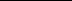 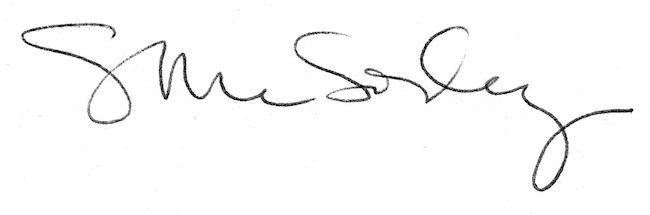 